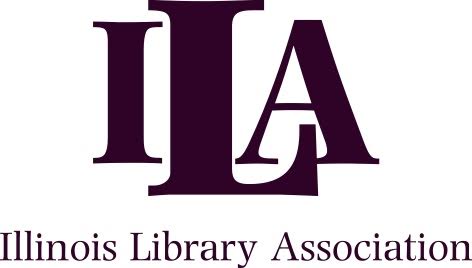 ILA Committee and Forum ReportsThis form is to be completed by committee chairs/forum managers in collaboration with board liaisons. The ILA Executive Board will meet on the following dates in 2019-20: 11/21/19, 1/30/20 4/30/20, and 6/11/20. Reports should be submitted two weeks before each board meeting to the board and staff liaison (liaisons are listed on rosters at http://www.ila.org/about/committees or http://www.ila.org/forums) and the ILA office (email: dfoote@ila.org)._________________________________________________________________________________________Committee or Forum:Report completed by:								Date:Activities underway or completed since the last report:Projected activities/initiatives during the upcoming months:Intended outcome/goals of project(s): Anticipated timeline(s) and completion date(s) for each project:Activities should be designed to advance the ILA Strategic Plan. Which strategic goal areas are best addressed by the activities above? Check all that apply and describe briefly how the activities will advance the goal(s). View the full plan at http://www.ila.org/about/strategic-plan.Goal area: Advocacy—Legislative AdvocacyGoal area: Advocacy—Community AdvocacyGoal area: A Culture of Diversity and Inclusion—In the ProfessionGoal area: A Culture of Diversity and Inclusion—In the AssociationGoal area: Delivery of Member ValueGoal area: LeadershipQuestions or concerns that need to be addressed by the ILA Executive Board (please discuss with your board or staff liaison first. Board liaisons can help with strategic, programmatic, policy-related and content-related questions; staff liaisons can help with procedural or business-related questions):THANK YOU for your service to ILA and Illinois librarianship!